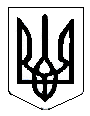 ВИКОНАВЧИЙ КОМІТЕТ СТЕПАНКІВСЬКОЇ СІЛЬСЬКОЇ РАДИвул. Героїв України,124, с.Степанки, Черкаський район, Черкаська область, 19632 тел. (факс) (0472) 30-65-32 E-mail: stepanki.rada@ukr.net код ЄДРПОУ 04408844                           ПОЯСНЮВАЛЬНА ЗАПИСКАдо рішення Степанківської сільської ради від 17.05.2019 року № 31-8/VІІ «Про внесення змін до рішення Степанківської сільської ради «Про бюджет Степанківської об’єднаної територіальної громади на 2019 рік» від 22.12.2018 року № 24-46/VІІ зі змінами від 08.02.2019 року № 26-7/VІІ; 15.02.2019 року № 27-1/VІІ, 08.04.2019 року № 29-29/VІІ», 25.04.2019 року № 30-1/VІІДОХОДИДОХОДИ ЗАГАЛЬНОГО ФОНДУВнести зміни до дохідної частини загального фонду бюджету Степанківської об’єднаної територіальної громади, а саме збільшити доходи загального фонду бюджету на 811587 грн., в тому числі:Збільшити доходи загального фонду бюджету по ККД 11010100 «Податок на доходи фізичних осіб, що сплачується податковими агентами, із доходів платника податку у вигляді заробітної плати» всього у сумі 668927 грн. (в тому числі у сумі 632797 грн. за рахунок перевиконання доходної частини бюджету за підсумком 4 місяців 2019 року по ККД 11010100 «Податок на доходи фізичних осіб, що сплачується податковими агентами, із доходів платника податку у вигляді заробітної плати»);Збільшити доходи загального фонду бюджету по ККД 41051400 «Субвенція з місцевого бюджету на забезпечення якісної, сучасної та доступної загальної середньої освіти «Нова українська школа» за рахунок відповідної субвенції з державного бюджету» у сумі 148790 грн.;Збільшити доходи загального фонду бюджету по ККД 41053900 «Інші субвенції з місцевого бюджету» у сумі 30000 грн.ВИДАТКИВИДАТКИ ЗАГАЛЬНОГО ФОНДУВнести зміни до видаткової частини загального фонду бюджету Степанківської об’єднаної територіальної громади, а саме:збільшити видатки по загальному фонду бюджету в сумі 607068 грн., в тому числі за рахунок:- в сумі 472686 грн. за рахунок збільшення дохідної частини (перевиконання за підсумком 4 місяців 2019 року по ККД 11010100 «Податок на доходи фізичних осіб, що сплачується податковими агентами, із доходів платника податку у вигляді заробітної плати»);-в сумі 104382 грн. за рахунок коштів субвенції з місцевого бюджету на забезпечення якісної, сучасної та доступної загальної середньої освіти «Нова українська школа» за рахунок відповідної субвенції з державного бюджету;-в сумі 30000 грн. за рахунок іншої субвенції з місцевого бюджету.зменшити видатки по загальному фонду бюджету в сумі 350555 грн., в тому числі за рахунок:в сумі 350555 грн. за рахунок передачі коштів із загального фонду до спеціального фонду.Зменшити видатки по загальному фонду бюджету та зробити перерозподіл по КПКВК МБ 0210150 «Організаційне, інформаційно-аналітичне та матеріально-технічне забезпечення діяльності обласної ради, районної ради, районної у місті ради (у разі її створення), міської, селищної, сільської рад» у сумі 74600 грн., а саме:Збільшити асигнування по КЕКВ 2800 «Інші поточні видатки» в сумі 700 грн. (на травень +700грн.) на сплату екологічного податку (за рахунок збільшення дохідної частини бюджету перевиконання).Крім того зробити перерозподіл коштів по загальному фонду:Зменшити асигнування по КЕКВ 2240 «Оплата послуг (крім комунальних)» на суму 75300 грн. (з травня -75300грн.) (в тому числі 42000 грн. з коштів на оплату робіт з встановлення дистанційного обліку природного газу, 26300 грн. з робіт по збільшенню потужності електропостачання, 7000 грн. з оплати проектних робіт по збільшенню потужності) та передати ці кошти до спеціального фонду бюджету розвитку.2.2. Зменшити видатки по загальному фонду бюджету та зробити перерозподіл по КПКВК МБ 0211010 «Надання дошкільної освіти» у сумі 48980 грн., а саме:- Збільшити асигнування по КЕКВ 2111 «Заробітна плата» в сумі 2400 грн. (на травень +2400грн.).- Зменшити асигнування по КЕКВ 2250 «Видатки на відрядження» в сумі 2400 грн. (з травня -2400грн.).- Зменшити асигнування по КЕКВ 2240 «Оплата послуг (крім комунальних)» на суму 57800 грн. (з травня -57800грн.) (в тому числі 42000 грн. з коштів на оплату робіт з встановлення дистанційного обліку природного газу по ДНЗ «Берізка», 26300 грн. з робіт по збільшенню потужності електропостачання по ДНЗ «Берізка», 7000 грн. з оплати проектних робіт по збільшенню потужності по ДНЗ «Берізка») та передати ці кошти до спеціального фонду бюджету розвитку;- Збільшити асигнування по КЕКВ 2240 «Оплата послуг (крім комунальних)» на суму 7000 грн. (на травень +7000грн.) (на обрізку дерев по ДНЗ «Яблунька») (за рахунок збільшення дохідної частини бюджету перевиконання);Збільшити асигнування по КЕКВ 2800 «Інші поточні видатки» в сумі 1820 грн. (на травень +1820грн.) на сплату екологічного податку (за рахунок збільшення дохідної частини бюджету перевиконання).2.3. Збільшити видатки по загальному фонду бюджету та зробити перерозподіл по КПКВК МБ 0211020 «Надання загальної середньої освіти загальноосвітніми навчальними закладами (в т. ч. школою-дитячим садком, інтернатом при школі), спеціалізованими школами, ліцеями, гімназіями, колегіумами» у сумі 86676 грн., а саме:- Збільшити асигнування по КЕКВ 2210 «Предмети, матеріали, обладнання та інвентар» у сумі 148166 грн., в тому числі:62027 грн. на придбання шкільних меблів за рахунок субвенції місцевого бюджету на забезпечення якісної, сучасної та доступної загальної середньої освіти «Нова українська школа» за рахунок відповідної субвенції з державного бюджету: з них 31014 грн. для Степанківської ЗОШ І-ІІІ ступенів та 31013 грн. для Хацьківської ЗОШ І-ІІІ ступенів (на травень +52274грн., на серпень +9753грн.);6203 грн. співфінансування на придбання шкільних меблів: з них 3101 грн. для Степанківської ЗОШ І-ІІІ ступенів та 3102 грн. для Хацьківської ЗОШ І-ІІІ ступенів (за рахунок збільшення дохідної частини бюджету перевиконання) (на травень +6203грн.);37355 грн. на придбання дидактичних матеріалів за рахунок субвенції місцевого бюджету на забезпечення якісної, сучасної та доступної загальної середньої освіти «Нова українська школа» за рахунок відповідної субвенції з державного бюджету: з них 18678 грн. для Степанківської ЗОШ І-ІІІ ступенів та 18677 грн. для Хацьківської ЗОШ І-ІІІ ступенів (на серпень +8533грн., на вересень +28822грн.);3736 грн. співфінансування на придбання дидактичних матеріалів: з них 1868 грн. для Степанківської ЗОШ І-ІІІ ступенів та 1868 грн. для Хацьківської ЗОШ І-ІІІ ступенів (за рахунок збільшення дохідної частини бюджету перевиконання) (на травень +3736грн.);20000 грн. на придбання спортивної та шкільної форми для дітей-сиріт з них 11400 грн. по Степанківській ЗОШ І-ІІІ ступенів (для 4 дітей-сиріт) та 8600 грн. по Хацьківській ЗОШ І-ІІІ ступенів (для 3 дітей-сиріт) (за рахунок збільшення дохідної частини бюджету перевиконання) (на травень +20000грн.);30000 грн. на придбання меблів для класних кімнат Хацьківської загальноосвітньої школи І-ІІІ ступенів за рахунок коштів іншої субвенції з Черкаського районного бюджету (на травень +30000грн.);(-11155) грн. перерозподіл коштів за рахунок субвенції з місцевого бюджету на надання державної підтримки особам з особливими освітніми потребами за рахунок відповідної субвенції з державного бюджету передача коштів до спеціального фонду бюджету розвитку (в тому числі зміни помісячно:            - Зменшити асигнування по КЕКВ 2240 «Оплата послуг (крім комунальних)» на суму 87900 грн. (з травня -87900грн.) (в тому числі 42000 грн. з коштів на оплату робіт з встановлення дистанційного обліку природного газу по Степанківській ЗОШ І-ІІІ ступенів, 31900 грн. з робіт по збільшенню потужності електропостачання по Степанківській ЗОШ І-ІІІ ступенів, 14000 грн. з оплати проектних робіт по збільшенню потужності по Степанківській ЗОШ І-ІІІ ступенів) та передати ці кошти до спеціального фонду бюджету розвитку;- Збільшити асигнування по КЕКВ 2730 «Інші виплати населенню» на виплату одноразових премій учням і вчителям та стипендій учням на суму 10000 грн. (на травень +10000грн.) з них 4850 грн. по Степанківській ЗОШ І-ІІІ ступенів та 5150 грн. по Хацьківській ЗОШ І-ІІІ ступенів (за рахунок збільшення дохідної частини бюджету перевиконання);- Збільшити асигнування по КЕКВ 2250 «Видатки на відрядження» в сумі 5000 грн. (на травень +5000грн.) на відрядження педагогів за рахунок коштів субвенції місцевого бюджету на забезпечення якісної, сучасної та доступної загальної середньої освіти «Нова українська школа» за рахунок відповідної субвенції з державного бюджету: з них 2500 грн. для Степанківської ЗОШ І-ІІІ ступенів та 2500 грн. для Хацьківської ЗОШ І-ІІІ ступенів;- Збільшити асигнування по КЕКВ 2800 «Інші поточні видатки» в сумі 11410 грн. (на травень +11410грн.) на сплату екологічного податку, з них 6330 грн. по Степанківській ЗОШ І-ІІІ ступенів та 5080 грн. по Хацьківській ЗОШ І-ІІІ ступенів (за рахунок збільшення дохідної частини бюджету перевиконання).2.4. Збільшити видатки по загальному фонду бюджету по КПКВК МБ 0213242 «Інші заходи у сфері соціального захисту і соціального забезпечення»  у сумі 18000 грн., а саме:- Збільшити асигнування по КЕКВ 2730 «Інші виплати населенню» в сумі 18000 грн. (на травень +18000грн.) на виплату матеріальних допомог (за рахунок збільшення дохідної частини бюджету перевиконання).2.5. Збільшити видатки по загальному фонду бюджету по КПКВК МБ 0214030 «Забезпечення діяльності бібліотек» у сумі 6000 грн., а саме:- Збільшити асигнування по КЕКВ 2120 «Нарахування на оплату праці» в сумі 4500 грн. (на травень +4500грн.) (за рахунок збільшення дохідної частини бюджету - перевиконання);- Збільшити асигнування по КЕКВ 2210 «Предмети, матеріали, обладнання та інвентар» у сумі 1500 грн. (на травень +1500грн.) (за рахунок збільшення дохідної частини бюджету - перевиконання).2.6. Зменшити видатки по загальному фонду бюджету та зробити перерозподіл по КПКВК МБ 0214060 «Забезпечення діяльності палаців і будинків культури, клубів, центрів дозвілля та інших клубних закладів» у сумі 39460 грн., а саме:- Збільшити асигнування по КЕКВ 2240 «Оплата послуг (крім комунальних)» у сумі 7000 грн. (на травень +7000грн.) на оплату послуг з обрізки дерев, з них 7000 грн. по будинку культури с. Степанки (за рахунок збільшення дохідної частини бюджету – перевиконання);- Збільшити асигнування по КЕКВ 2800 «Інші поточні видатки» в сумі 1940 грн. (на травень +1940грн.) на сплату екологічного податку, з них 1940 грн. по будинку культури с. Хацьки (за рахунок збільшення дохідної частини бюджету – перевиконання)- Зменшити асигнування по КЕКВ 2240 «Оплата послуг (крім комунальних)» на суму 48400 грн. (з травня -48400грн.) (в тому числі 4500 грн. з коштів на оплату робіт з встановлення дистанційного обліку природного газу будинку культури с. Хацьки, 17600 грн. з робіт по збільшенню потужності електропостачання по будинку культури с. Степанки та 12300 грн. по будинку культури с. Хацьки, 7000 грн. з оплати проектних робіт по збільшенню потужності по будинку культури с. Степанки та 7000 грн. по будинку культури с. Хацьки) та передати ці кошти до спеціального фонду бюджету розвитку.2.7. Збільшити видатки по загальному фонду бюджету по КПКВК МБ 0216030 «Організація благоустрою населених пунктів» в сумі 92000 грн., а саме:- Збільшити асигнування по КЕКВ 2210 «Предмети, матеріали, обладнання та інвентар» у сумі 5000 грн. (на травень +5000грн.) на придбання господарських товарів (за рахунок збільшення дохідної частини бюджету – перевиконання);- Збільшити асигнування по КЕКВ 2240 «Оплата послуг (крім комунальних)» у сумі 87000 грн. (на травень +87000грн.), в тому числі 30000 грн. на оплату робіт з ремонту вуличного освітлення, 50000 грн. на оплату робіт з косіння трави, 7000 грн. на оплату робіт з обрізки дерев (за рахунок збільшення дохідної частини бюджету – перевиконання).2.8. Зменшити видатки по загальному фонду бюджету та зробити перерозподіл по КПКВК МБ 0216060 «Утримання об’єктів соціальної сфери підприємств, що передаються до комунальної власності в сумі 68270 грн., а саме:- Збільшити асигнування по КЕКВ 2800 «Інші поточні видатки» в сумі 1730 грн. (на травень +1730грн.) на сплату екологічного податку, з них 890 грн. по АЗПСМ с. Степанки та 840 грн. с. Хацьки (за рахунок збільшення дохідної частини бюджету – перевиконання);- Зменшити асигнування по КЕКВ 2240 «Оплата послуг (крім комунальних)» на суму 70000 грн.(з травня -70000грн.) (в тому числі 35000 грн. з коштів на оплату робіт з встановлення дистанційного обліку природного газу по АЗПСМ с. Степанки та 35000 грн. по АЗПСМ с. Хацьки) та передати ці кошти до спеціального фонду бюджету розвитку.2.9. Збільшити видатки по загальному фонду бюджету по КПКВК МБ 0219770 «Інші субвенції з місцевого бюджету» в сумі 285147 грн., а саме:- Збільшити асигнування по КЕКВ 2620 «Поточні трансферти органам державного управління інших рівнів» в сумі 285147 грн. (за рахунок збільшення дохідної частини бюджету – перевиконання), в тому числі:40532 грн. на методичне забезпечення діяльності навчальних закладів (на методичний кабінет відділу освіти Черкаської РДА) (на липень +20266грн., на серпень +20266грн.);65015 грн. на надання освіти школами естетичного виховання (КЗ "Червонослобідської дитячої музичної школи")(на липень +32508грн, на серпень +32507грн.);54732 грн. на забезпечення соціальними послугами за місцем проживання громадян, які не здатні до самообслуговування (Територіальному центру соціального обслуговування Черкаського району)(на липень +27366грн., на серпень+27366грн.);27450 грн. на утримання та навчально-тренувальну роботу комунальних дитячо-юнацьких спортивних шкіл (Черкаська районна ДЮСШ "Мрія")(на липень +13725грн., на серпень +13725грн.);9200 грн. на   пільгові лікарські засоби за рецептами лікарів (КНП "Черкаському районному центру первинної медико-санітарної допомоги")(на липень +4600грн., на серпень +4600грн.);20332 грн. на засоби реабілітації для осіб з інвалідністю (КНП "Черкаському районному центру первинної медико-санітарної допомоги")(на червень +6800грн., на липень +6766грн., на серпень +6766грн.);7300 грн. на придбання санаторно-курортної путівки для учасника ліквідації наслідків аварії на Чорнобильській АЕС 1 категорії (УПСЗН Черкаської РДА)(на травень +7300грн.);12970 грн. на підтримку діяльності управління праці та соціального захисту населення Черкаської РДА (на липень +6485грн., на серпень +6485грн.);47616 грн. на організацію пільгового перевезення окремих пільгових категорій громадян Степанківської об'єднаної територіальної громади на приміських маршрутах загального користування автомобільним транспортом (УПСЗН Черкаської РДА)(на серпень +23808грн., на вересень +23808грн.).ВИДАТКИВИДАТКИ СПЕЦІАЛЬНОГО ФОНДУВнести зміни до видаткової частини спеціального фонду бюджету Степанківської об’єднаної територіальної громади, а саме збільшити видатки по спеціальному фонду бюджету в сумі 650074 грн., в тому числі:160111 грн. коштів загального фонду бюджету, що передаються до спеціального фонду бюджету розвитку за рахунок перевиконання дохідної частини бюджету по загальному фонду;44408 грн. коштів загального фонду бюджету, що передаються до спеціального фонду бюджету розвитку за рахунок трансфертів;350555 грн. коштів загального фонду бюджету, що передаються до спеціального фонду бюджету розвитку за рахунок перерозподілу видатків по загальному фонду;95000 грн. коштів загального фонду бюджету, що передаються до спеціального фонду бюджету розвитку за рахунок вільних залишків по освітній субвенції, що склались станом на 01.01.2019 року по загальному фонду бюджету.Збільшити видатки по спеціальному фонду бюджету по КПКВК МБ 0210150 «Організаційне, інформаційно-аналітичне та матеріально-технічне забезпечення діяльності обласної ради, районної ради, районної у місті ради (у разі її створення), міської, селищної, сільської рад» у сумі 75300 грн., а саме:Збільшити асигнування по КЕКВ 3142 «Реконструкція та реставрація інших об’єктів» на суму 75300 грн.(на травень +75300грн.) (в тому числі 42000 грн. на оплату робіт з встановлення дистанційного обліку природного газу, 26300 грн. на оплату робіт по збільшенню потужності електропостачання, 7000 грн. на оплату проектних робіт по збільшенню потужності), кошти передані за рахунок зменшення видатків по загальному фонду.3.2. Збільшити видатки по спеціальному фонду бюджету по КПКВК МБ 0211010 «Надання дошкільної освіти» у сумі 57800 грн., а саме: Збільшити асигнування по КЕКВ 3142 «Реконструкція та реставрація інших об’єктів»  на суму 57800 грн.(на травень +57800грн.) (в тому числі 42000 грн. на оплату робіт з встановлення дистанційного обліку природного газу по ДНЗ «Берізка», 26300 грн. на оплату робіт по збільшенню потужності електропостачання по ДНЗ «Берізка», 7000 грн. на оплату проектних робіт по збільшенню потужності по ДНЗ «Берізка») кошти передані за рахунок зменшення видатків по загальному фонду.3.3. Збільшити видатки по спеціальному фонду бюджету по КПКВК МБ 0211020 «Надання загальної середньої освіти загальноосвітніми навчальними закладами (в т. ч. школою-дитячим садком, інтернатом при школі), спеціалізованими школами, ліцеями, гімназіями, колегіумами» у сумі 242904 грн., а саме:- Збільшити асигнування по КЕКВ 3110 «Придбання обладнання і предметів довгострокового користування» у сумі 60004 грн., в тому числі:44408 грн. на придбання обладнання за рахунок субвенції місцевого бюджету на забезпечення якісної, сучасної та доступної загальної середньої освіти «Нова українська школа» за рахунок відповідної субвенції з державного бюджету, що передається із загального фонду до спеціального бюджету розвитку: з них 22204 грн. для Степанківської ЗОШ І-ІІІ ступенів та 22204 грн. для Хацьківської ЗОШ І-ІІІ ступенів (на липень +44408грн.);4441 грн. співфінансування на придбання обладнання: з них 2221 грн. для Степанківської ЗОШ І-ІІІ ступенів та 2220 грн. для Хацьківської ЗОШ І-ІІІ ступенів (кошти, що передаються із загального фонду до спеціального бюджету розвитку, за рахунок збільшення дохідної частини бюджету- перевиконання)(на липень +4441грн.);11155 грн. на придбання обладнання по Хацьківській ЗОШ І-ІІІ ступенів за рахунок субвенції з місцевого бюджету на надання державної підтримки особам з особливими освітніми потребами за рахунок відповідної субвенції з державного бюджету, що передається із загального фонду до спеціального фонду бюджету розвитку, в тому числі (на травень +11155 грн.). Збільшити асигнування по КЕКВ 3142 «Реконструкція та реставрація інших об’єктів» на суму 87900 грн. (на травень +87900грн.) (в тому числі 42000 грн. на оплату робіт з встановлення дистанційного обліку природного газу по Степанківській ЗОШ І-ІІІ ступенів, 31900 грн. на оплату робіт по збільшенню потужності електропостачання по Степанківській ЗОШ І-ІІІ ступенів, 14000 грн. на оплату проектних робіт по збільшенню потужності по Степанківській ЗОШ І-ІІІ ступенів) кошти передані за рахунок зменшення видатків по загальному фонду.- Збільшити асигнування по КЕКВ 3142 «Реконструкція та реставрація інших об’єктів» в сумі 95000 грн. (на травень +95000грн.) на реконструкцію будівлі навчального корпусу №2 (санвузол) Хацьківської ЗОШ І-ІІІ ступенів Степанківської сільської ради Черкаської області за адресою: С. Хацьки, вул. Тищенка, 23 Черкаський район, Черкаська область (за рахунок коштів, що передаються із загального фонду до спеціального бюджету розвитку, рахунок вільних залишків по освітній субвенції, що склались станом на 01.01.2019 року по загальному фонду бюджету).3.4. Збільшити видатки по спеціальному фонду бюджету по КПКВК МБ 0214060 «Забезпечення діяльності палаців і будинків культури, клубів, центрів дозвілля та інших клубних закладів» у сумі 85900 грн., а саме: Збільшити асигнування по КЕКВ 3142 «Реконструкція та реставрація інших об’єктів» на суму 85900 грн. (на травень +85900грн.) (в тому числі 42000 грн. на оплату робіт з встановлення дистанційного обліку природного газу будинку культури с. Хацьки, 17600 грн. на оплату робіт по збільшенню потужності електропостачання по будинку культури с. Степанки та 12300 грн. по будинку культури с. Хацьки, 7000 грн. на оплату проектних робіт по збільшенню потужності по будинку культури с. Степанки та 7000 грн. по будинку культури с. Хацьки) з них 48400 грн. за рахунок коштів переданих за рахунок зменшення видатків по загальному фонду та 37500 грн. за рахунок коштів, що передаються із загального фонду до спеціального бюджету розвитку, за рахунок збільшення дохідної частини загального фонду бюджету- перевиконання.3.5. Збільшити видатки по спеціальному фонду по КПКВК МБ 0216060 «Утримання об’єктів соціальної сфери підприємств, що передаються до комунальної власності в сумі 84000 грн., а саме: Збільшити асигнування по КЕКВ 3142 «Реконструкція та реставрація інших об’єктів»  на суму 84000 грн.(на травень +84000грн.) (в тому числі 42000 грн. на оплату робіт з встановлення дистанційного обліку природного газу по АЗПСМ с. Степанки та 42000 грн. по АЗПСМ с. Хацьки) з них 70000 грн. за рахунок коштів переданих за рахунок зменшення видатків по загальному фонду та 14000 грн. за рахунок коштів, що передаються із загального фонду до спеціального бюджету розвитку, за рахунок збільшення дохідної частини загального фонду бюджету - перевиконання.3.6. Збільшити видатки спеціального фонду по КПКВК МБ 0217362 «Виконання інвестиційних проектів в рамках формування інфраструктури об`єднаних територіальних громад» в сумі 71170 грн., а саме:- Збільшити асигнування по КЕКВ 3132 «Капітальний ремонт інших об’єктів» в сумі 71170 грн. (на травень +71170) на до фінансування об’єктів та на проектно-кошторисну документацію в тому числі:до фінансування робіт по об’єкту «Капітальний ремонт навчального корпусу №3 Хацьківської ЗОШ І-ІІІ ступенів Степанківської сільської ради Черкаської області за адресою: вул. Тищенка,23, с. Хацьки Черкаського району, Черкаської області (із застосуванням комплексного підходу з енергозбереження)» в сумі 71170 грн. за рахунок коштів, що передаються із загального фонду до спеціального бюджету розвитку, за рахунок збільшення дохідної частини загального фонду бюджету- перевиконання;3.7. Збільшити видатки спеціального фонду по КПКВК МБ 0217363 «Виконання інвестиційних проектів в рамках здійснення заходів щодо соціально-економічного розвитку окремих територій» на суму 33000 грн., а саме:- Збільшити асигнування по КЕКВ 3132 «Капітальний ремонт інших об’єктів» в сумі 33000 грн. (на травень +33000грн.) на капітальний ремонт по заміні вікон у Хацьківській загальноосвітній школі І-ІІІ ступенів, с. Хацьки Степанківської сільської ради Черкаської області за рахунок коштів, що передаються із загального фонду до спеціального бюджету розвитку, за рахунок збільшення дохідної частини бюджету загального фонду – перевиконання.Сільський голова                                                   І.М. ЧекаленкотравеньчервеньлипеньсерпеньвересеньжовтеньлистопадКЕКВ 2111+1096-2042-2042+1099+1100+603+186КЕКВ 2120+241-450-450+242+242+133+42КЕКВ 2210-5055-1341-1341-1341-1342-621-114